文章接口  500线程  持续5分钟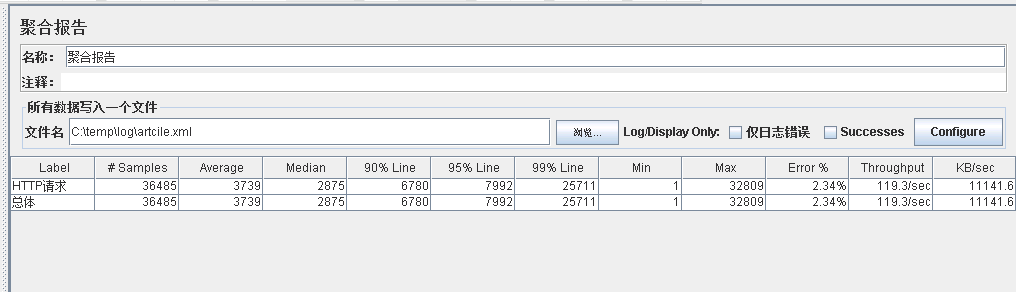 文章接口  700线程  持续5分钟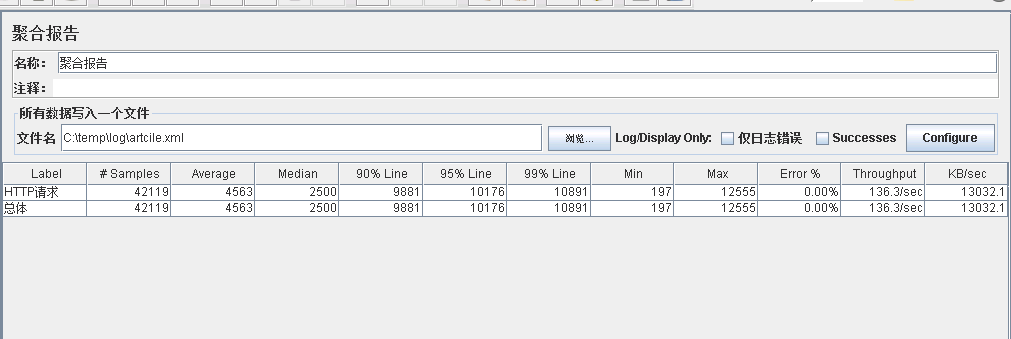 文章接口  1000线程  持续5分钟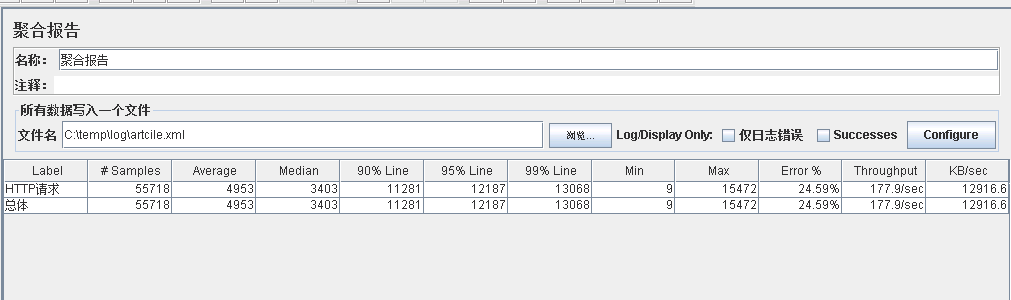 文章接口  1500线程  持续5分钟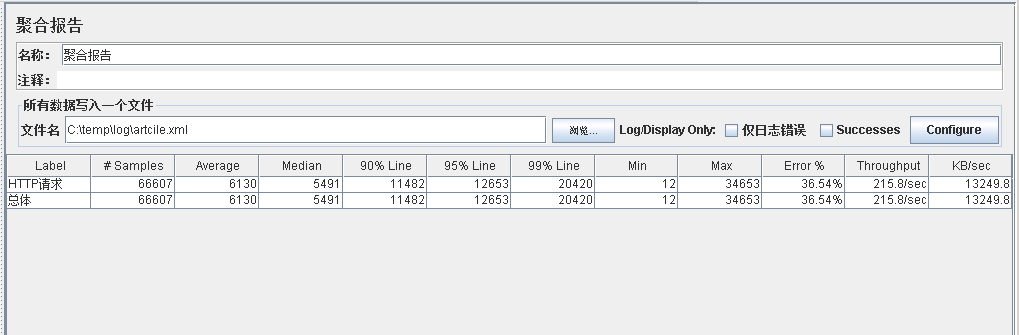 文章接口  2000线程  持续5分钟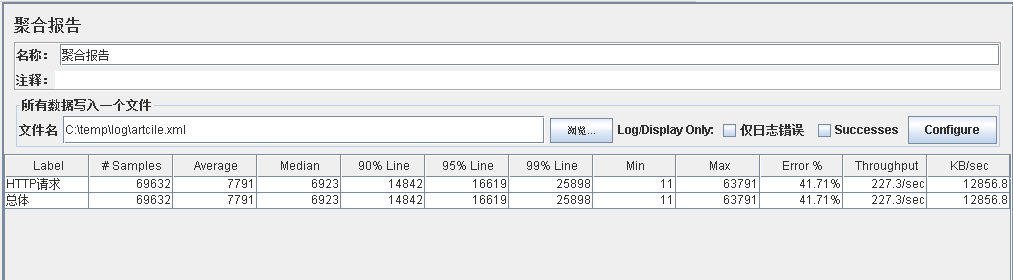 图集接口  500线程  持续5分钟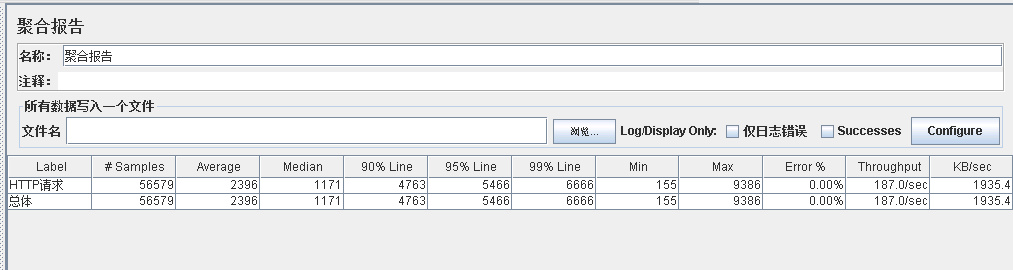 图集接口  1000线程  持续5分钟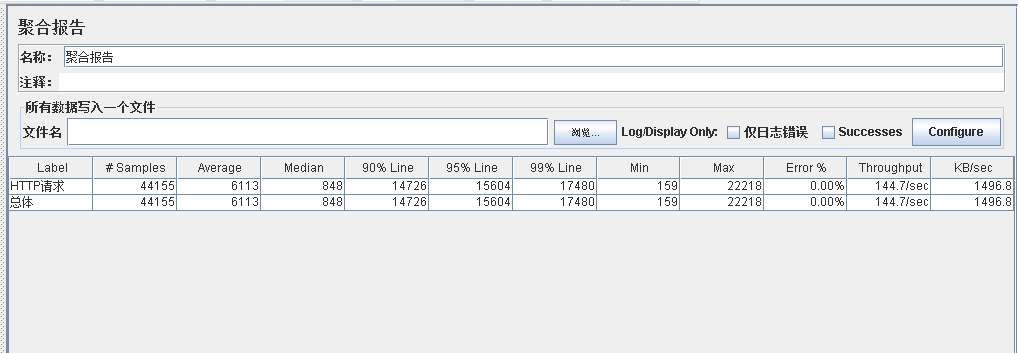 图集接口  1500线程  持续5分钟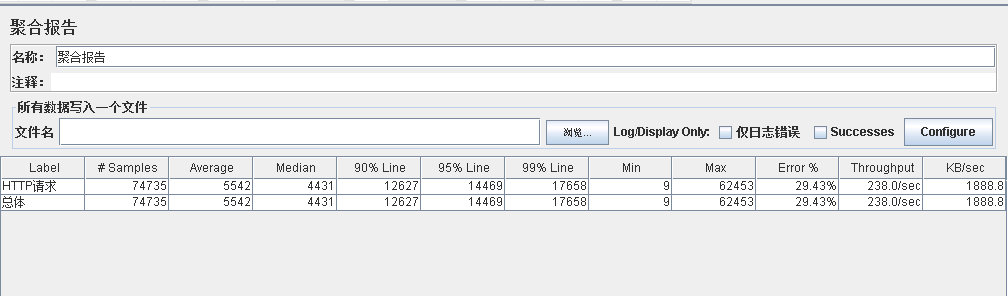 图集接口  2000线程  持续5分钟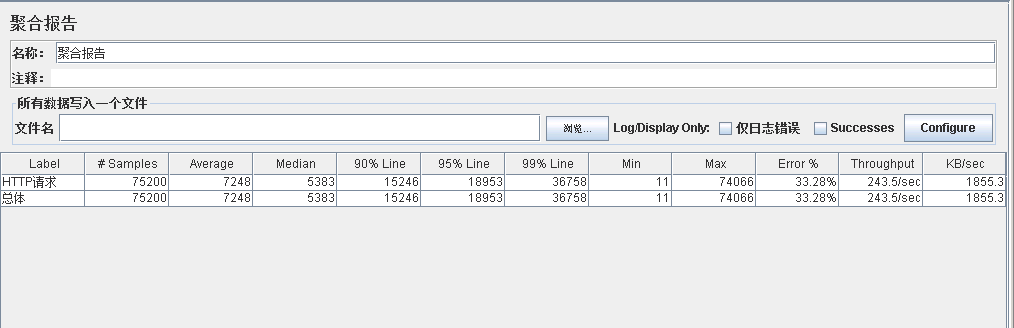 视频接口  500线程  持续5分钟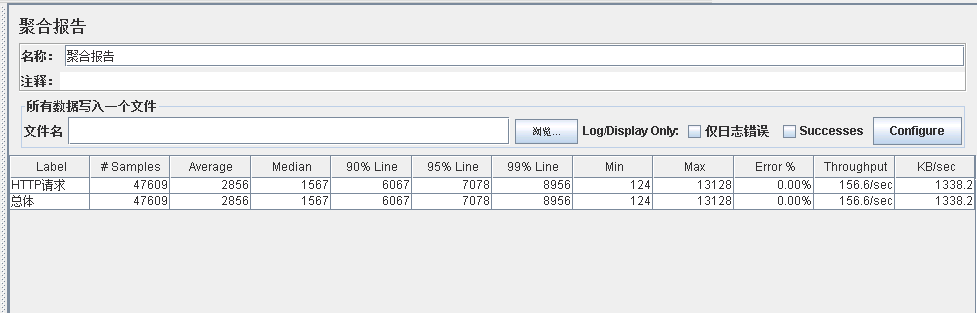 视频接口  1000线程  持续5分钟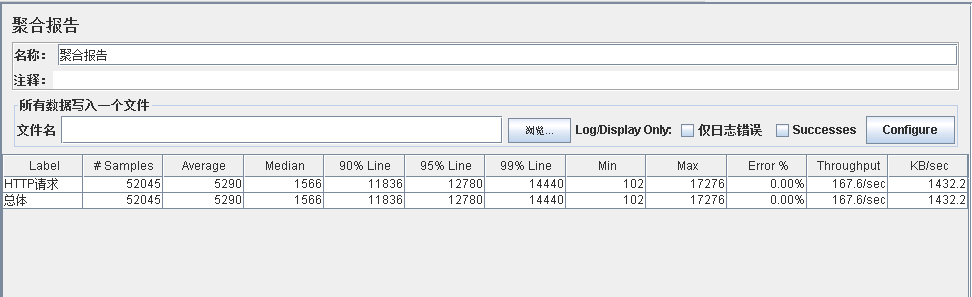 视频接口  1500线程  持续5分钟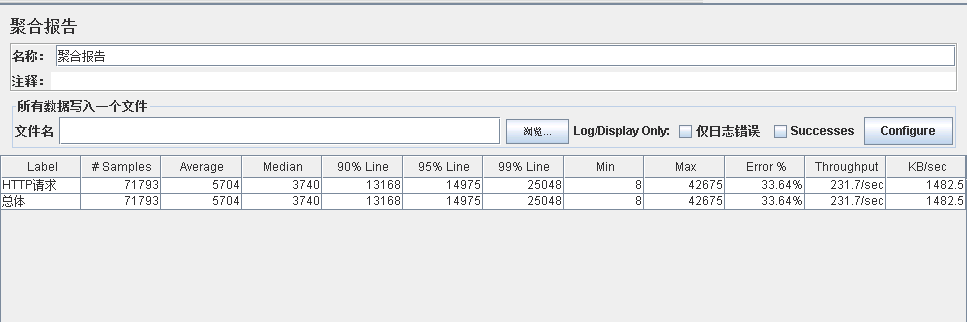 视频接口  2000线程  持续5分钟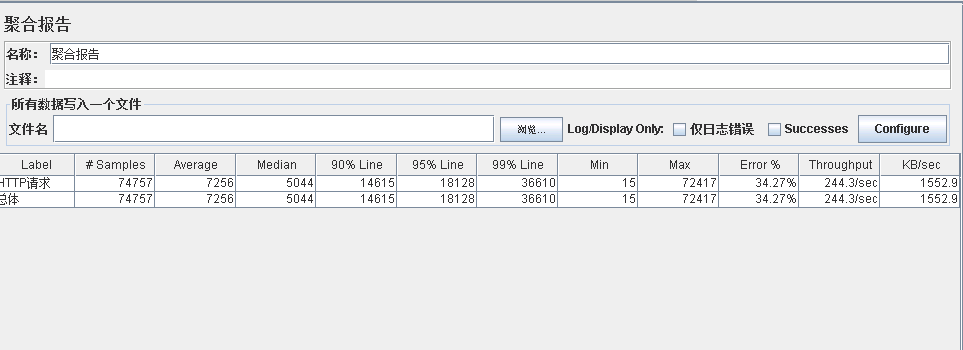 